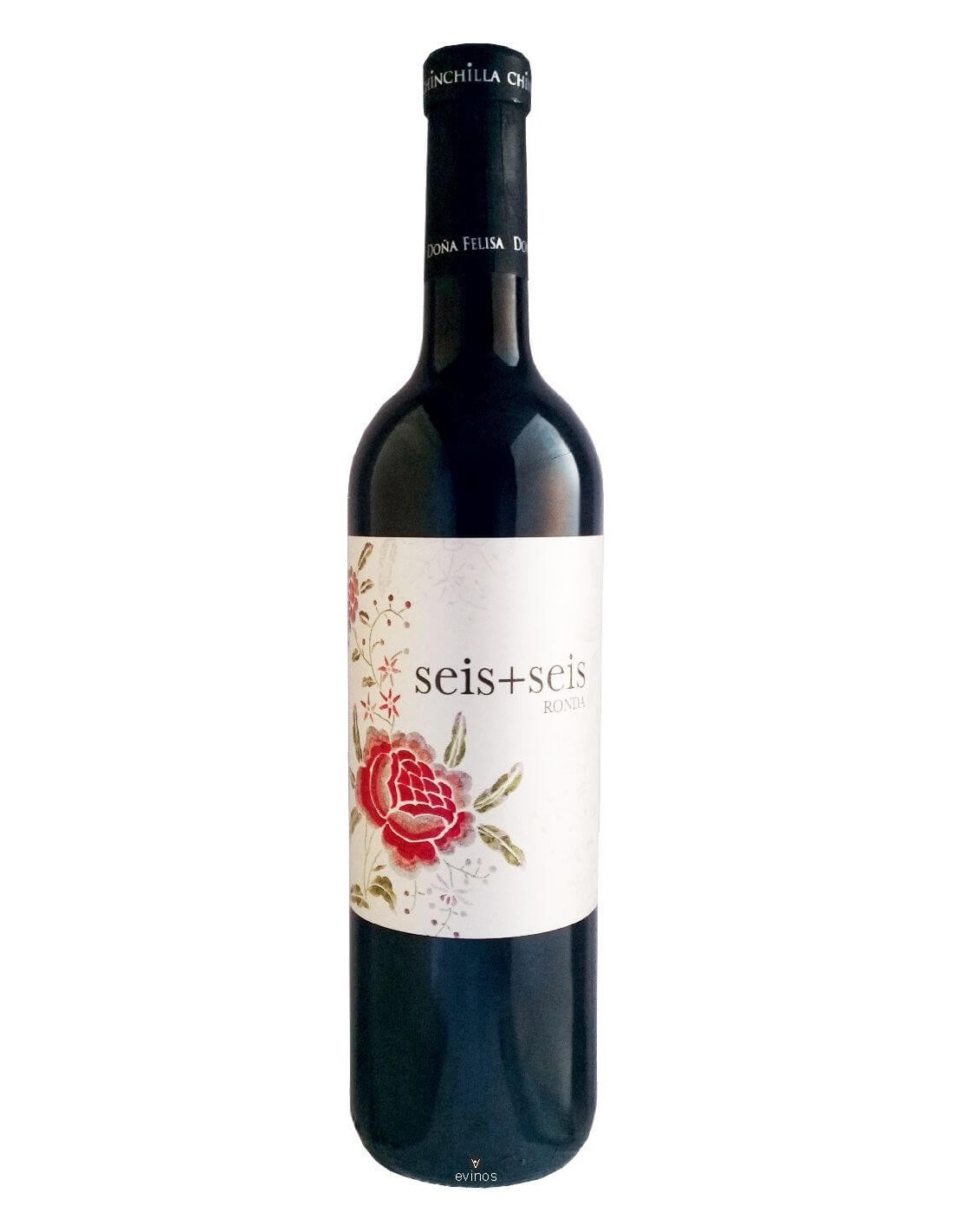 FICHATECNICAMARCA Seis + SeisDENOMINACIONSierras de Málaga	TIPO DE VINOTinto Seco	VARIEDADES		Tempranillo y SyrahEAN			8437009187012SCC	12 Botellas: 8437009187111CRIANZA9 meses en roble francésBOTELLASProducción:Limitada Presentación:Cajas de 12 botellas.VIÑEDOMunicipio:RondaSistema de cultivo:EspalderaPluviometría:498 LAltitud:850mVENDIMIAVendimia:Manual NocturnaSelección:Selección manual deracimos en viñedoTransporte:Cajas de 18 kg.Fecha de Vendimia:Septiembre de 2020Fecha de Embotellado:Septiembre 2022SEIS+SEIS2019VINIFICACIÓNSelección:Segunda selección manual en mesa.Maceración: 24 horas en cámara a 8ºCElaboración: Maceración en frioFermentación Alcohólica: Temperatura controlada Entre 22-26ºCFermentación Maloláctica:CompletaFiltración:Tangencial (no química)RECOMENDACIÓNMaridaje:Pastas, Arroces y carnes asadasTemp. De consumo:16 ºC.ANALÍSIS TÉCNICOGrado alcohólico:% vol.: 14Ph: 3,7Acidez total: 5,1 gr/l de ácidotartáricoGlicerol:7,25  gr/l 	Azúcares reductores: 0,39 gr/lIPT:69,6SO2 Libre:25mg/lAcidez volátil: 0,57 gr/l de ácido acético